Załącznik nr 1 do Uchwały nr 3/20/2020/2021 RADY PEDAGOGICZNEJ SZKOŁY PODSTAWOWEJ IM. KARDYNAŁASTEFANA WYSZYŃSKIEGO W NASUTOWIE z dnia 17 czerwca 2021 roku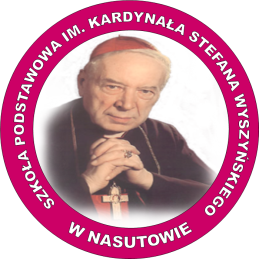 SZKOŁA PODSTAWOWAIM. KARDYNAŁA STEFANA WYSZYŃSKIEGO W NASUTOWIENasutów 209A, 21-025 Niemcetel./fax.: (81) 756 - 64 – 75e-mail: nasutowszkola@interia.pl,    www.nasutowszkola.edupage.orgNIP 713-24-99-738;   Regon: 001151735Lista podręczników na rok szkolny 2023/2024Lp.Klasa/ Liczba uczniówPrzedmiotAutor, Tytuł, WydawnictwoNr dopuszczenia1.kl. 0Edukacja przedszkolna Praca zbiorowa:A Banaś,Żaba Żabińska,M. Kwiecień….,, STREFA PRZEDSZKOLAKA B + Sześciolatek”  WYDAWNICTWO   MAC978-83-8141-465-41.kl. 0Język angielskiBugs Team StarterAutor: Carol Read, Ana Soberón, Anna Parr-Modrzejewskawydawnictwo: Macmillan1.kl. 0ReligiaTytuł programu: Tak Jezus mnie kocha.Tytuł podręcznika: TAK JEZUS MNIE KOCHA   – Autor:  ks. Dr Krzysztof Mielnicki, Elżbieta KondrakPodręcznik nr ISBN-9788381440172 do nauczania religii rzymskokatolickiej w grupie sześciolatków na terenie archidiecezji lubelskiej, zgodny z programem nauczania nr AZ-0-01/20 A Z - 0 - 0 1 / 202kl. IEdukacja wczesnoszkolnaElementarz Odkrywców ,  Nowa EraEdukacja polonistyczna, społeczna, przyrodnicza, Autorzy:B. Stępień, E.Hryszkiewicz, L. Winiecka- Nowak,Podręcznik, cz. 1-4, Zeszyt Ćwiczeń cz. 1-4Edukacja matematyczna,  Autorzy: K. Bielenica, M. Bura, M.Kwil, B. LankiewiczPodręcznik cz.1-2, Zeszyt Ćwiczeń cz.1-2Zeszyt do kaligrafiiZeszyt do kaligrafii matematycznejDzień Odkrywcy. ĆwiczeniaZeszyt Ćwiczeń Muzyka + CDZeszyt Ćwiczeń Informatyka + CD790/1/2017790/2/20172kl. IJęzyk angielskiTiger & Friends 1, książka ucznia i zeszyt ćwiczeńAutor: Carol Read, Mark Ormerod, Magdalena Kondrowydawnictwo: Macmillan1051/1/20192kl. IReligiaTytuł programu: ZAPROSZENI NA UCZTĘ Z PANEM JEZUSEMNumer programu: AZ-1-01/18Tytuł podręcznika: BÓG NASZYM OJCEM – Redaktor: ks. Piotr Goliszek,Podręcznik nr AZ-11-01/18-LU-3/20 do nauczania religii rzymskokatolickiej na terenie całej Polski, z zachowaniem praw biskupów diecezjalnych, przeznaczony dla klasy I szkoły podstawowej, zgodny z programem nauczania numer AZ-1-01/18.AZ-1-01/183kl. IIEdukacja wczesnoszkolna Praca zbiorowa:  Barbara Stępień, Ewa Hryszkiewicz, Joanna Winiecka-Nowak …  Elementarz Odkrywców   wyd. Nowa EraPodręcznik Edukacja polonistyczna, przyrodnicza, społeczna cz. 1-4Zeszyt ćwiczeń Edukacja polonistyczna, przyrodnicza, społeczna cz. 1-4Podręcznik Edukacja matematyczna cz.1-2Zeszyt ćwiczeń Edukacja matematyczna cz.1-2Muzyka.  Zeszyt ćwiczeń.Informatyka.  Zeszyt ćwiczeń.Wyprawka-Zeszyt ćwiczeń.Elementarz Odkrywców. Potyczki ortograficzne. Zeszyt ćwiczeń.790/3/2018790/4/20183kl. IIJęzyk angielskiTiger & Friends 2 książka ucznia i zeszyt ćwiczeńAutor: Carol Read, Mark Ormerod, Magdalena Kondrowydawnictwo: Macmillan1051/2/20203kl. IIReligiaTytuł programu: ZAPROSZENI NA UCZTĘ Z PANEM JEZUSEMNumer programu: AZ-1-01/18Tytuł podręcznika: BÓG DAJE NAM JEZUSA – Redaktor: ks. Piotr GoliszekPodręcznik (Część 1 i 2) do nauczania religii rzymskokatolickiej na terenie całej Polski, z zachowaniem praw biskupów diecezjalnych, przeznaczony dla klasy II szkoły podstawowej, zgodny z programem nauczania numer AZ-1-01/18AZ-1-01/184kl. IIIEdukacja wczesnoszkolnaNowa Era, Elementarz Odkrywców-PodręcznikBarbara Stępień, Ewa Hryszkiewicz, Joanna Winiecka-Nowak- Edukacja polonistyczna, przyrodnicza, społeczna.części 1-4.Autorzy:  Barbara Stępień, Ewa Hryszkiewicz, Małgorzata Ogrodowczyk, Joanna Winiecka-NowakZeszyty ćwiczeń do edukacji polonistycznej, społeczno- przyrodniczej, części 1-4, Elementarz odkrywców. Edukacja matematyczna, Podręcznik, część 1-2Autorzy: Krystyna Bielenica, Maria Bura, Małgorzata KwilKrystyna Bielenica, Maria Bura, Małgorzata Kwil- Zeszyty ćwiczeń do  edukacji matematycznej, części 1-2 Autorzy: Monika Gromek, Grażyna Kilbach, Muzyka. Elementarz odkrywców. PodręcznikAutor Michał Kęska - Elementarz odkrywców. Klasa 3 Zeszyt ćwiczeń z CD Informatyka790/6/2019 790/6/20194kl. IIIJęzyk angielskiTiger & Friends 3, książka ucznia i zeszyt ćwiczeńAutor: Carol Read, Mark Ormerod, Magdalena Kondrowydawnictwo: Macmillan1051/3/20204kl. IIIReligiaTytuł programu: ZAPROSZENI NA UCZTĘ Z PANEM JEZUSEMNumer programu: AZ-1-01/18Tytuł podręcznika: JEZUS PRZYCHODZI DO NAS – Redaktor: ks. Piotr GoliszekPodręcznik (Część 1 i 2) do nauczania religii rzymskokatolickiej na terenie całej Polski, z zachowaniem praw biskupów diecezjalnych, przeznaczony dla klasy III szkoły podstawowej, zgodny z programem nauczania numer AZ-1-01/18AZ-1-01/185KL. IVJęzyk polskiAnna Klimowicz, Marlena Derlukiewicz, Nowa Era,NOWE Słowa na start! 4 Podręcznik do języka polskiego dla klasy czwartej szkoły podstawowej Zeszyt ćwiczeń do języka polskiego dla klasy czwartej szkoły podstawowej , Nowe Słowa na start 4!Autorzy Agnieszka Marcinek, Joanna Ginter907/1/20175KL. IVMatematykaMatematyka z plusem 4. Podręcznik , Autorzy: M. Dobrowolska, M. Jucewicz, M. Karpiński, P. Zarzycki, Gdańskie Wydawnictwo OświatoweMatematyka z plusem 4. Ćwiczenia, Autorzy: M. Dobrowolska, S. Wojtan, P. Zarzycki,Gdańskie Wydawnictwo Oświatowe780/1/20175KL. IVHistoriaTomasz Małkowski, Historia 4. Podróże w Czasie, Gdańskie Wydawnictwo Oświatowe829/1/20175KL. IVReligiaTytuł programu: Poznaję Boga i w Niego wierzę.Numer programu: A Z - 2 - 0 1 / 10Tytuł podręcznika: JESTEM CHRZEŚCIJANINEM – Redaktor: ks. Waldemar JanigaPodręcznik nr AZ-21-01/10-LU-1/12 do nauczania religii rzymskokatolickiej na terenie całej Polski, z zachowaniem praw biskupów diecezjalnych, przeznaczony dla klasy IV szkoły podstawowej, zgodny z programem nauczania numer AZ-2-01/10.A Z - 2 - 0 1 / 105KL. IVJęzyk angielskiBrainy klasa 4, książka ucznia i zeszyt ćwiczeńAutor: Nick Beare, Katherine Stannettwydawnictwo: Macmillan831/1/20175KL. IVPrzyrodaMaria Marko-Worłowska. Feliks Szlajfer, Joanna Stawarz, Tajemnice przyrodyPodręcznik do przyrody dla klasy czwartej szkoły podstawowej, Nowa Era;zeszyt ćwiczeń: Jolanta Golanko, Urszula Moździerz, Joanna Stawarz, Iwona Wróbel, Tajemnice przyrody, Zeszyt ćwiczeń do przyrody dla klasy czwartej szkoły podstawowej, Nowa Era.863/2019/z15KL. IVMuzykaLekcja muzyki. Podręcznik do muzyki w klasie 4 szkoły podstawowej Monika Gromek, Grażyna Kilbach Nowa Era Spółka z o.o.852/1/20175KL. IVPlastykaDo dzieła! Podręcznik do plastyki w klasie 4 szkoły podstawowej Jadwiga Lukas, Krystyna Onak Nowa Era Spółka z o.o.903/1/20175KL. IVTechnikaJak to działa? Podręcznik do techniki w klasie 4 szkoły podstawowej NOWA EDYCJA 2020-2022 Lech Łabecki, Marta Łabecka295/1/20176KL. VJęzyk polskiMarlena Derlukiewicz, Anna Klimowicz, Nowa Era, NOWE Słowa na start! 5 Podręcznik do języka polskiego dla klasy piątej szkoły podstawowejNOWE Słowa na start! 5Zeszyt ćwiczeń do języka polskiego dla klasy piątej szkoły podstawowej, Autorzy Agnieszka Marcinek, Joanna Ginter907/2/20186KL. VMatematykaMatematyka z plusem 5. Podręcznik ,Gdańskie Wydawnictwo Oświatowe, Autorzy:  M. Dobrowolska, M. Jucewicz, M. Karpiński, P. ZarzyckiMatematyka z plusem 5. Zeszyt ćwiczeń podstawowych ,GWO, Autorzy : P. Zarzycki, M. Tokarska, A. Orzeszek 780/2/20186KL. VHistoriaTomasz Małkowski, Historia 5. Podróże w Czasie, Gdańskie Wydawnictwo Oświatowe829/2/20176KL. VReligiaTytuł programu: BÓG KOCHA I ZBAWIA CZŁOWIEKANumer programu: AZ-2-01/18Tytuł podręcznika – BÓG POSZUKUJE CZŁOWIEKA  – Redaktor: ks. Waldemar JanigaPodręcznik nr AZ-21-01/18-LU-2/20 do nauczania religii rzymskokatolickiej na terenie całej Polski, z zachowaniem praw biskupów diecezjalnych, przeznaczony dla klasy V szkoły podstawowej, zgodny z programem nauczania numer AZ-2-01/18.AZ-2-01/186KL. VJęzyk angielskiBrainy klasa 5, książka ucznia i zeszyt ćwiczeńAutor: Nick Beare, Katherine Stannettwydawnictwo: Macmillan831/2/20186KL. VBiologiaMarian Sęktas, Joanna Stawarz Puls życia. Podręcznik do biologii dla klasy piątej szkoły podstawowejNowa edycja 2021-2023844/1/20186KL. VGeografiaFeliks Szlajfer, Zbigniew Zaniewicz, Tomasz Rachwał, Roman MalarzPlaneta NowaPodręcznik do geografii dla klasy piątej szkoły podstawowej. NOWA EDYCJA 2021-2023906/1/20186KL. VMuzykaLekcja muzyki. Podręcznik do muzyki w klasie 5 szkoły podstawowej Monika Gromek, Grażyna Kilbach Nowa Era Spółka z o.o.852/2/20186KL. VPlastykaDo dzieła! Podręcznik do plastyki w klasie 5 szkoły podstawowe Jadwiga Lukas, Krystyna Onak Nowa Era Spółka z o.o.903/2/20186KL. VTechnikaJak to działa? Podręcznik do techniki w klasie 5 szkoły podstawowej NOWA EDYCJA 2020-2022 Lech Łabecki, Marta Łabecka295/2/20187KL. VI7KL. VIJęzyk polskiAutor: Joanna Kościerzyńska, Joanna Ginter, Katarzyna Łęka, Joanna Krzemińska, Joanna Kostrzewa, Natalia Bielawska, Nowa Era, NOWE Słowa na start! 7 Podręcznik do języka polskiego dla klasy siódmej szkoły podstawowejNOWE Słowa na start! 6 Zeszyt ćwiczeń do języka polskiego dla klasy szóstej szkoły podstawowej  Praca zbiorowa7KL. VI7KL. VIMatematykaPraca zbiorowa pod redakcją Małgorzaty Dobrowolskiej;Matematyka 6 z plusem, Podręcznik dla klasy szóstej szkoły podstawowej;GWO, ćwiczenia  edycja jednozeszytowa7KL. VI7KL. VIHistoriaTomasz Małkowski, Historia 5. Podróże w Czasie, Gdańskie Wydawnictwo Oświatowe829/3/20197KL. VI7KL. VIReligiaNumer programu: AZ-2-01/18Tytuł podręcznika – Jezus Chrystus nas zbawia – Redaktor: ks. Waldemar Janiga: AZ-2-01/187KL. VI7KL. VIJęzyk angielskiBrainy 6  podręcznik i zeszyt ćwiczeńwydawnictwo: Macmillan7KL. VI7KL. VIBiologiaMałgorzata Jefimow, Puls życia. Podręcznik do biologii dla klasy szóstej szkoły podstawowej  Nowa EraPuls życia. Zeszyt ćwiczeń do biologii dla klasy siódmej szkoły podstawowejNowa edycja 2020–2022, Jolanta Holeczek, Barbara Januszewska-Hasiec, Nowa Era7KL. VI7KL. VIGeografiaRoman Malarz, Mariusz Szubert, Tomasz Rachwał, Planeta Nowa. Podręcznik do geografii dla klasy szóstej szkoły podstawowej, Nowa Era.Zeszyt ćwiczeń „Planeta Nowa” dla klasy 6 szkoły podstawowej, Autorzy: Justyna Knopik, Maria Kucharska, Ryszard Przybył, Kamila Skomoroko, Alina Witek-Nowakowska7KL. VI7KL. VIMuzykaLekcja muzyki. Podręcznik do muzyki w klasie 6 szkoły podstawowej Monika Gromek, Grażyna Kilbach Nowa Era .852/3/20197KL. VI7KL. VIPlastykaDo dzieła! Podręcznik do plastyki w klasie 6 szkoły podstawowe Marta Ipczyńska, Natalia Mrozkowiak Nowa Era Spółka z o.o.903/4/2020/z17KL. VI7KL. VITechnikaPodręcznik do techniki dla klasy szóstej „Jak to działa” Lech Łabecki, Marta Łabecka, Nowa edycja295/3/20197KL. VI7KL. VIInformatykaPodręcznik do informatyki dla klasy szóstej „ Lubię to” Michał Kęska847/2/20227KL. VI7KL. VIDoradztwo zawodoweBrak podręcznika8KL. VIII8KL. VIIIJęzyk polskiAutor: Joanna Kościerzyńska, Joanna Ginter, Katarzyna Łęk, Natalia Bielawska, Monika Iwanowska, Małgorzata Chmiel, Joanna Krzemińska, Joanna Kostrzewa, Nowa Era, NOWE Słowa na start! 8 Podręcznik do języka polskiego dla klasy ósmej szkoły podstawowejNowe Słowa na start!Zeszyt  Ćwiczeń Zeszyt ćwiczeń do języka polskiego dla klasy ósmej szkoły podstawowej Praca zbiorowa907/5/2021/z18KL. VIII8KL. VIIIMatematykaPraca zbiorowa pod redakcją Małgorzaty Dobrowolskiej;Matematyka 8 z plusem, Podręcznik dla klasy ósmej szkoły podstawowej;GWO780/5/20188KL. VIII8KL. VIIIHistoriaTomasz Małkowski, Historia 8. Podróże w Czasie, Gdańskie Wydawnictwo Oświatowe829/5/20188KL. VIII8KL. VIIIWOS874/20218KL. VIII8KL. VIIIEDBJarosław Słoma, Edukacja dla Bezpieczeństwa, Podręcznik do Edukacji dla Bezpieczeństwa dla Szkoły Podstawowej, Nowa Era846/2178KL. VIII8KL. VIII Język angielskiArkadiusz Janicki, Iwona Janicka, Tomasz Maćkowski,Aleksandra Kucia-Maćkowska, Dziś i Jutro, Podręcznik z Wiedzy o Społeczeństwie dla Szkoły Podstawowej, Nowa Era , 874/2021/z18KL. VIII8KL. VIIIReligiaTytuł programu: Pójść za Jezusem Chrystusem.Numer programu: A Z - 3 - 0 1 / 10Tytuł podręcznika: Z TOBĄ IDĘ PRZEZ ŻYCIE – Redaktor: ks. Paweł MąkosaPodręcznik nr AZ-32-01/10-LU-1/13 do nauczania religii rzymskokatolickiej na terenie całej Polski, z zachowaniem praw biskupów diecezjalnych, przeznaczony dla klasy 8, zgodny z programem nauczania numer AZ-3-01/10.A Z - 3 - 0 1 / 108KL. VIII8KL. VIIIBiologiaBeata Sągin, Andrzej Boczarowski, Marian Sęktas, Puls życia. Podręcznik do biologii dla klasy ósmej szkoły podstawowej, Nowa edycja 2021–2023, Nowa EraPuls życia. Zeszyt ćwiczeń do biologii dla klasy ósmej szkoły podstawowejNowa edycja 2021–2023, Jolanta Holeczek, Barbara Januszewska-Hasiec, Nowa Era844/4/2021/z18KL. VIII8KL. VIIIGeografiaDawid Szczypiński, Tomasz Rachwał, Planeta Nowa. Podręcznik do geografii dla klasy ósmej szkoły podstawowej. NOWA EDYCJA 2021-2023, Nowa Era.Planeta Nowa. Zeszyt ćwiczeń do geografii dla klasy ósmej szkoły podstawowej. NOWA EDYCJA 2021-2023, Ryszard Przybył, Nowa Era906/4/2021/z18KL. VIII8KL. VIIIChemiaChemia Nowej Ery. Podręcznik do klasy 8 Szkoły Podstawowej. Nowa Edycja. 2021-2023785/2/20188KL. VIII8KL. VIIIFizykaMarcin Braun, Weronika Śliwa:To jest fizyka 8. Podręcznik do fizyki dla klasy ósmej szkoły podstawowej. Nowa Era818/2/20188KL. VIII8KL. VIIIInformatykaBrak podręcznika8KL. VIII8KL. VIIIJęzyk hiszpańskiTytuł: Explora 2
Autorzy: José Carlos Garcia González, Agnieszka Dudziak-Szukała, Xavier Pascual López, Arleta Kaźmierczak
Wydawnictwo: DRACO851/2/20188KL. VIII8KL. VIIIDoradztwo zawodoweBrak podręcznikaj. angielskiRepetytorium Ósmoklasisty, książka ucznia i zeszyt ćwiczeńAutor: Malcolm Mann, Steve Taylore-Knowles, Karolina Kotorowicz-Jasińska, Zbigniew Pokrzewińskiwydawnictwo: Macmillan925/2018